Med venlig hilsen,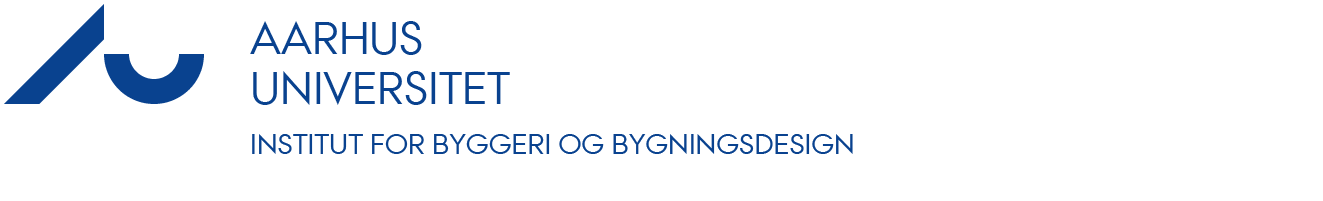 Best Regards,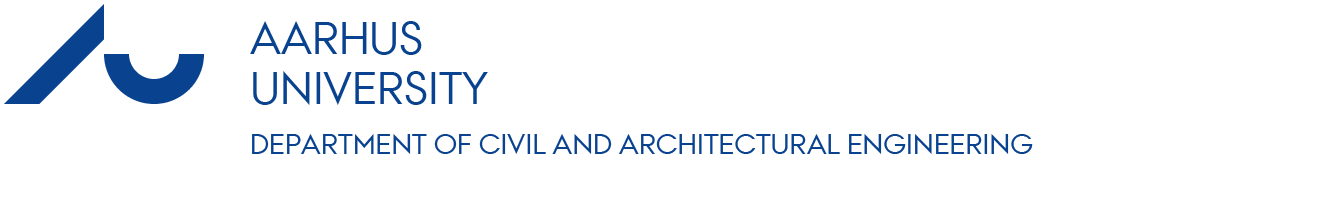 Navn
TitelAfdelingTelefon: xxxx xxxx
E-mail: xx@cae.au.dkAarhus UniversitetInstitut for Byggeri og Bygningsdesign
Inge Lehmanns Gade 10, Navitas
8000 Aarhus CBygning xxxx, lokale xxxxWeb: www.cae.au.dk Name
TitleSection/areaAarhus UniversityDepartment of Civil and Architectural EngineeringInge Lehmanns Gade 10, Navitas 8000 Aarhus CDenmarkBuilding xxx, room xxxTel.: +45 xxxx xxxx
Email: xx@cae.au.dk 
Web: www.cae.au.dk/en 